FEDERATION ALGERIENNE  DE  FOOTBALL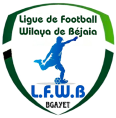 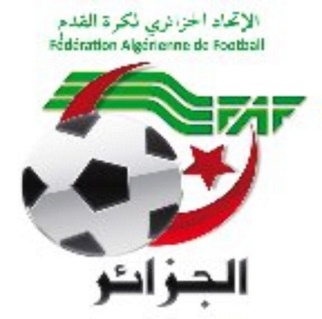 LIGUE DE  FOOTBALL  DE  LA  WILAYA  DE  BEJAIACité DES FRERES BOURENINE  BEJAIATel ( fax) 034 125 465                                                       Mail : liguefootballbejaia@gmail.comMembres présents :                                	            AMGHAR                       DJOUDER         MOSTPHAOUI       AOUCHICHE      IDIR              BOUZELMADEN   YAHI   BENMOUHOUB   ABDELFETTAHDr. HOCINE     Melle/FRISSOU    MEHDI     Membre absent (excusé):  LEGRIDI.               Après avoir souhaité la bienvenue aux membres Présents, Monsieur AMGHAR Idir, Président de la Ligue invita les présents a observé une minute de silence ensuite place à la lecture de l’ordre du jour.Ordre du jour :Lecture du courrier « arrivée ».Compte-rendu des travaux des commissions.Questions diverses.COURRIER : ARRIVEEA - FAF / LNF / LFF/LRFA / LNF-S :LNFF : Programme des rencontres.Report des rencontres jeunes.LRFA : A/S des calendriers et classements des championnats de Wilaya « Séniors et Jeunes » :Saison sportive 2021/2022.Saison sportive 2022/2023.C- D.J.S :Réunion de travail DSJ – Ligues.A/S couverture sécuritaire des manifestations sportives.Sollicitant le programme des rencontres du week-end.B- CLUBS :JSTa : Retrait des équipes U15 et U17. Noté.Condoléances adressées à la famille DJOUDER. Remerciements.AWFSB : Retrait des équipes U15 et U17. Noté. CRB : Sollicitant la programmation des rencontres à domicile le Samedi. Noté. Sollicitant la programmation des rencontres au stade NACERIA. Noté.SRBT : sollicitant la programmation de la rencontre « seniors »  SRBT/JSIO le vendredi 02 décembre 2022. Noté.OCA : Rapport A/S déroulement de la rencontre CRM/OCA. Noté.WRBO: Rapport A/S déroulement de la rencontre IRBBH/WRBO. Noté.JS TISSA : Rapport A/S arbitrage de la rencontre ESTW/JS Tissa.Non désignation  de l’arbitre pour le reste du championnat. Noté.NCB : Annulation de la licence entraineur adjoint. Noté.JSTa : Condoléances adressées à la famille DJOUDER. Remerciements.D –DIVERSMr  TABTA Kamel (Entraineur CRBAR) : Démission de toutes fonctions officielles au sein du club CRB Ait R’Zine.Mr  FERHAT Rafik (Entraineur GB - SRBT) : Démission du poste adressée au président du CSA/SRBT. (Pour information).P/APC Darguina : Sollicitant le repassage de la commission d’homologation du stade communal. Noté.Décisions du bureau de ligue : Approbation :Ecole d’Arbitrage 2022/2023 baptisée au nom du défunt ZIANE Madjid.Démarrage des cours le samedi 10 Décembre 2022.La prochaine réunion statutaire ordinaire du bureau de ligue aura lieu mardi 27 Décembre 2022 à 15 heures au siège de la ligue de football.                Le secrétaire général                               Le PrésidentEXTRAITS DUREGLEMENT DES CHAMPIONNATS DE FOOTBALL AMATEURArticle 21 : Médecin, ambulance et défibrillateurLe club qui reçoit doit obligatoirement assurer la présence d'un médecin et d'une ambulance durant toute la rencontre, (éventuellement un défibrillateur).Si l’absence du médecin ou de l’ambulance est constatée par l’arbitre, celui-ci annule la rencontre et le club est sanctionné par :PHASE ALLER :1ère infractionMatch perdu par pénalité;Une amende de :Trente mille (30 000. DA) dinars pour la division nationale amateur.Quinze mille (15.000DDA) dinars pour la division inter-régions.Dix mille (10.000 DA) dinars pour les divisions régionales 1 et 2.Trois mille (3.000 DA) dinars pour les divisions honneur et pré-honneur.2ème infractionMatch perdu par pénalité;Défalcation d’un (01) point ;Une amende de :Trente mille (30 000. DA) dinars pour le club de la division nationale amateur.Quinze mille (15.000DDA) dinars pour le club de la division inter-régions.Dix mille (10.000 DA) dinars pour les clubs des divisions régionales 1 et 2.Trois mille (3.000 DA) dinars pour les clubs des divisions honneur et pré-honneurPHASE RETOUR :1ère infractionMatch perdu par pénalité;Défalcation de deux (02) points;Une amende de :Soixante mille (60 000. DA) dinars pour la division nationale amateur.Trente mille (30.000DDA) dinars pour la division inter-régions.Vingt mille (20.000 DA) dinars pour les divisions régionales 1 et 2.Six mille (6.000 DA) dinars pour les divisions honneur et pré-honneur.2ème infractionMatch perdu par pénalité;Défalcation de trois (03) points ;Une amende de :Soixante mille (60 000. DA) dinars pour la division nationale amateur.Trente mille (30.000DDA) dinars la division inter-régions.Vingt mille (20.000 DA) dinars pour les divisions régionales 1 et 2.Six mille (6.000 DA) dinars pour les divisions honneur et pré-honneur.Article 50 : Service d’ordreLe club recevant (organisateur) est tenu d’obtenir la présence du service d’Ordre. Au cas où une rencontre senior n’a pas eu lieu en raison d’absence, du Service d’Ordre et /ou d’insuffisance de sécurité constatée par les officiels de la ligue, le club recevant est sanctionné par :PHASE ALLERMatch perdu par pénalité;Une amende de :Trente mille (30.000 DA) dinars pour la division nationale amateur.Trente mille (30.000 DA) dinars pour la division inter-régions.Vingt mille (20.000 DA) dinars pour les divisions régionales 1 et 2.Cinq mille (5.000DA) dinars pour les divisions honneur et pré-honneur.PHASE RETOURMatch perdu par pénalitéDéfalcation de trois (03) points;Une amende de :Cinquante mille (50.000 DA) dinars pour la division nationale amateur.Cinquante mille (50.000 DA) dinars pour la division inter-régions.Vingt mille (20.000 DA) dinars pour les divisions régionales 1 et 2.Dix mille (10.000 DA) dinars pour le la division Honneur.Cinq mille (5.000DA) dinars pour la division Pré-Honneur.Article 53 : Main couranteLes personnes autorisées à l’accès réservé au banc de touche (la main courante) sont au maximum les sept (07) joueurs remplaçants et les cinq (05) officiels dont les fonctions sont reprises ci-après :1)- l’entraîneur;2)- l’entraîneur adjoint;3)- le médecin;4)- l’Assistant médical ;5)- le secrétaire du club.Ces officiels doivent être inscrits sur la feuille de match et détenteur des licences établies pour la saison en cours. Ils ne peuvent en aucun cas être remplacés par d’autres personnes même disposant de licences à l’exception du médecin qui peut être remplacé par un autre médecin détenteur d’une carte professionnelle.Une seule personne parmi les entraîneurs est autorisée à donner des instructions à ses joueurs depuis la surface technique.L’entraîneur et les autres officiels doivent rester dans les limites de la surface technique, lorsque le médecin ou l’assistant médical pénètre sur le terrain avec l’accord de l’arbitre pour assister un joueur blessé.L’entraîneur et les autres occupants de la surface technique doivent, en tout temps, s’astreindre au respect du présent règlement et de veiller à l’éthique sportive.L’absence de l’entraineur d’une équipe au cours d’une rencontre est sanctionnée financièrement par Une amende de :Cinquante mille (50.000 DA) dinars pour la division nationale amateur.Trente mille (30.000 DA) dinars pour la division inter-régions. Quinze mille (15.000 DA) dinars pour les divisions régionales 1 et 2.Cinq mille (5.000 DA) dinars pour les divisions honneur et pré-honneur.En cas de présence sur le terrain des personnes autres que celles prévues par l’alinéa1 du présent article, l’arbitre ne devra pas ordonner le début de la rencontre.Si au bout d’un laps de temps, les personnes étrangères persistent à demeurer sur le terrain, l’arbitre doit annuler purement et simplement la rencontre et le club fautif est sanctionné par :PHASE ALLER :Match perdu par pénalité;Défalcation de trois (03) points;Une amende de :Cinquante mille (50.000 DA) dinars pour la division nationale amateur.Vingt Cinq mille (25.000 DA) dinars pour la division inter-régions.Quinze mille (15.000 DA) dinars pour les divisions régionales 1 et 2.Cinq mille (5.000 DA) dinars pour les divisions honneur et pré-honneur.PHASE RETOUR :Match perdu par pénalité;Défalcation de six (06) points;Une amende de :Cent mille (100.000 DA) dinars pour la division nationale amateur.Cinquante mille (50.000 DA) dinars pour la division inter-régions.Trente mille (30.000 DA) dinars pour les divisions régionales 1 et 2.Dix mille (10.000 DA) dinars pour les divisions honneur et pré-honneur.Article 58 : EquipementLes clubs sont tenus de respecter le règlement de l’équipement sportif pour les compétitions de la FAF.a) Couleurs de l’équipement1 - Les équipes doivent être uniformément vêtues aux couleurs officielles déclarées à l'engagement et conformément à la loi IV de l'International Board.2 - Avant le début de chaque saison sportive, la ligue publie sur son bulletin officiel les couleurs des équipements des clubs engagés.3 - Si au cours d’un match, les tenues (maillots, shorts et bas) des deux équipes en présence sont de même couleur ou prêtent à équivoque, le club recevant doit obligatoirement changer de tenue, en cas de refus il encourt les sanctions suivantes :PHASE ALLER :Match perdu par pénalité;Défalcation de trois (03) points;Une amende de :Quarante mille (40.000 DA) dinars pour la division nationale.Quinze mille (15.000 DA) dinars pour la division inter-régions. Dix mille (10.000 DA) dinars pour les divisions régionales 1 et 2.Cinq mille dinars (5.000DA) pour les divisions honneur et pré-honneur.PHASE RETOUR :Match perdu par pénalité;Défalcation de six (06) points;Une amende de :Quatre-vingt mille (80.000 DA) dinars pour la division nationale.Trente mille (30.000 DA) dinars pour la division inter-régions.Vingt mille (20.000 DA) dinars pour les divisions régionales 1 et 2. Cinq mille (5.000DA) dinars pour les divisions honneur et pré-honneur.4 - Pour une rencontre se déroulant sur un terrain neutre, il est procédé au tirage au sort pour désigner l'équipe qui doit changer de tenue. Tout refus de l'équipe tirée au sort entraîne les sanctions suivantes :Match perdu par pénalité;Une amende de :Quatre-vingt mille (80.000 DA) dinars pour la division nationale.Trente mille (30.000 DA) dinars pour la division inter-régions.Vingt-cinq mille (25.000 DA) dinars pour les divisions régionales 1 et 2.Quinze mille (15.000DA) dinars pour les divisions honneur et pré-honneur.5 - Le gardien de but doit porter des couleurs le distinguant nettement des joueurs des deux équipes et de l'arbitre.a) PublicitéLa publicité sur les équipements est autorisée pour les rencontres des championnats de football amateur. Elle doit être conforme aux dispositions prévues par le règlement de l’équipement sportif de la FAF.Article 63 : Forfait généralTout club dont une équipe senior enregistre trois (03) forfaits délibérés au cours d’une saison sportive est déclaré en forfait général.Le forfait général d’un club entraîne le retrait de la compétition de l’équipe séniors et la rétrogradation en division pré-honneur (wilaya).Si le forfait général est prononcé durant la phase aller, les résultats de l’équipe fautive sont annulés.Si le forfait général est prononcé durant la phase retour, les résultats de la phase aller de l’équipe fautive sont maintenus. Ceux (résultats) de la phase retour sont annulés.Article 69 : ClassementLe championnat se déroule en deux phases :Aller et Retour. Il est attribué :Trois (03) points pour un match gagné ;Un (01) point pour un match nul ;Zéro (00) point pour un match perdu sur terrain ou par pénalité.1 l Classement des équipes dans un groupe unique :L’équipe qui a obtenu le plus grand nombre de points est déclarée championne.En cas d'égalité de points entre deux équipes ou plus, au terme du classement final, les équipes seront départagées selon l’ordre des critères suivants :Le plus grand nombre de points obtenus par une équipe lors des matchs joués entre les équipes concernées;La meilleure différence de buts obtenue par une équipe lors des matchs joués entre les équipes concernées;La meilleure différence de buts obtenue par une équipe sur l’ensemble des matchs joués par les équipes concernées lors de la phase aller;Le plus grand nombre de buts marqués par une équipe sur l’ensemble des matchs joués par les équipes concernées lors de la phase aller;Le plus grand nombre de buts marqués par une équipe sur l’ensemble des matchs joués l’extérieur par les équipes concernées lors de la phase aller;En cas d’égalité concernant tous les critères ci-dessus, un match d’appui avec prolongation éventuelle et tirs au but est organisé par la ligue sur terrain neutre.Article 71 : Modalité d’accession et rétrogradationAu début de chaque saison sportive, chaque ligue publie sur son bulletin officiel et sur son site internet, les modalités d'accession et de rétrogradation telles  qu’établies par la Fédération Algérienne de Football.Un club relégué sportivement ne peut en aucun cas être repêché ou remplacé par un autre club.Un Club relégué administrativement ne peut en aucun cas être inclus parmi le nombre des clubs rétrogradant en division inferieure.SECTION 5 : CHANGEMENT DE RÉSIDENCE POUR LES JOUEURS                                       DES CATÉGORIES JEUNES  Article 45 : Changement de résidence En cas de changement de résidence de leurs parents en cours de saison, les joueurs des catégories de jeunes sont autorisés à bénéficier d'un transfert, à titre exceptionnel, et à signer au profit d'un autre club de leur nouvelle résidence. Celle-ci doit être distante au minimum de 50 Km du lieu de l'ancienne résidence. La demande de licence doit être accompagnée d'un certificat délivré par les autorités compétentes justifiant le changement de domicile.CHAPITRE 2 : DÉROULEMENT DES RENCONTRESArticle 57 : Effectif  Si, au cours d’un match une équipe se présente sur le terrain avec un effectif de moins de onze (11) joueurs, la rencontre n’aura pas lieu et l’équipe contrevenante est sanctionnée par : PHASE ALLER : Match perdu par pénalité; Défalcation de trois (03) points; Une amende de : Quarante mille (40.000 DA) dinars pour la division nationale amateur. Quinze mille (15.000 DA) dinars pour la division inter-régions.Dix mille (10.000 DA) dinars pour les divisions régionales 1 et 2. Cinq mille dinars (5.000DA) pour les divisions honneur et pré-honneur. PHASE RETOUR : Match perdu par pénalité; Défalcation de six (06) points; Une amende de : Quarante mille (40.000 DA) dinars pour la division nationale amateur. Quinze mille (15.000 DA) dinars pour la division inter-régions. Dix mille (10.000 DA) dinars pour les divisions régionales 1 et 2. Cinq mille dinars (5.000DA) pour les divisions honneur et pré-honneur. Si au cours d’une rencontre une équipe d’un club se présente sur le terrain avec un effectif de onze (11) joueurs ou plus, se trouve réduite à moins de sept (07) joueurs, les sanctions suivantes sont appliquées : PHASE ALLER :  Match perdu par pénalité; Une amende de : Vingt-cinq mille (25.000 DA) dinars pour la division nationale amateur. Quinze mille (15.000 DA) dinars pour la division inter-régions. Dix mille (10.000 DA) dinars pour les divisions régionales 1 et 2. Cinq mille dinars (5.000DA) pour les divisions honneur et pré-honneur. PHASE RETOUR :Match perdu par pénalité; Défalcation de trois (03) points; Une amende de : Trente mille (30.000 DA) dinars pour la division nationale amateur. Vingt mille (20.000 DA) dinars pour la division inter-régions. Dix mille (10.000 DA) dinars pour les divisions régionales 1 et 2. Cinq mille (5.000DA) dinars pour les divisions honneur et pré-honneur.CHAPITRE 4 : INFRACTIONSSECTION 1 : INFRACTIONS À LA RÉGLEMENTATION SPORTIVEArticle 97 : Dépôt de deux demandes de licences  La découverte par la ligue de dépôt de deux demandes de licences d’un joueur dans des clubs différents au cours de la période d’enregistrement entraîne : Le rejet du dossier de la demande de licence déposée en deuxième lieu.La découverte par la ligue de l’enregistrement de deux licences pour un joueur entraine la sanction suivante : Suspension d’une (01) année du joueur fautif jusqu’à la fin de la saison sportive.الاتحاد الجزائري لكرة القدم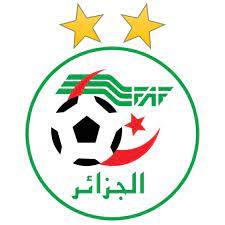 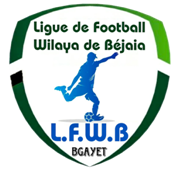 FEDERATION ALGERIENNE DE FOOT BALLرابطة كرة القدم لولاية بجايةLIGUE DE FOOT BALL DE LA WILAYA DE BEJAIA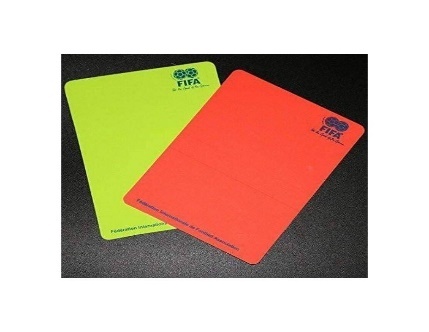 Membres présents :Mr BOUZELMADEN   MOHAMED   PRESIDENT DTWA.Mr YAHI                    OMAR            P/C FORMATION.Mr MESSAOUDI        AISSA            MEMBRE.Mr BOUZERAR         AHMED          MEMBRE.Mr IDIRENE             ZAHIR             MEMBRE.Melle TOUATI          HASSIBA         SECRETAIRE.COURRIERR ARIVEECLUBS :OCA : Rapport A/S de la rencontre CRM/OCA.JST : Rapport A/S de la rencontre ESTW/JST.DESIGNATIONDésignation des arbitres pour le 02 et 03 Décembre 2022.              Honneur – Pré-Honneur et Jeunes.Cours de Formation :Thèmes : loi 12 « fautes et incorrections ».Débat Divers FEDERATION ALGERIENNE  DE  FOOTBALLLIGUE DE  FOOTBALL  DE  LA  WILAYA  DE  BEJAIACité DES FRERES BOURENINE  BEJAIATel ( fax) 034 125 465                                                       Mail : liguefootballbejaia@gmail.com    DIRECTION TECHNIQUE DE WILAYA D’ARBITRAGE.NOTE AUX ARBITRES ET ARBITRES ASSISTANTSOBJET : A/S présence des arbitres aux causeries de formation hebdomadaires.                    Dans le cadre de la mise en œuvre du programme de formation tracé conjointement par la commission de Wilaya d’arbitrage et la sous commission de formation et d’évaluation des arbitres de la ligue de football de la Wilaya de Bejaia.                   Nous avons l’honneur de rappeler l’ensemble des arbitres et arbitres assistants que la présence aux causeries de formation hebdomadaires ( tous les Mardis à partir de 17 h 00 au niveau du lycée Polyvalent  (Ex-Hammadia ) de Bejaia   EST OBLIGATOIRE.                   A cet effet, les chargés de cours sont instruits à tenir une feuille de présence et d’émargement pour l’ensemble des arbitres présents à la causerie qui sera remise au secrétariat de la commission de Wilaya d’arbitrage juste après la fin de la séance.                   Il est bien entendu que toute absence constatée sera sanctionnée par la non désignation de l’arbitre en question pour les prochaines rencontres. Urgence et importance signalées.Salutations sportives.                                        DEPARTEMENT DE L’ADMINISTRATION                                                          ET FINANCES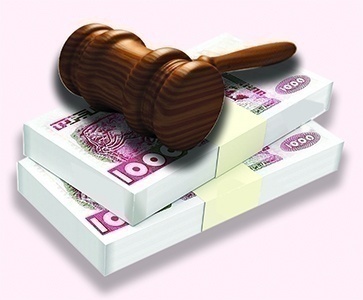 Membres présents : ABDELFETTAH       DAF      IDIRENE                 Membre      DJOUDER               SG      Ordre du jour :  Recouvrement des amendes parues au BO N° 07.Rappel Article 133 : Amendes Les amendes infligées à un club doivent être réglées dans un délai de trente (30) jours à compter de la date de notification. Passé le délai de trente (30) jours et après une dernière mise en demeure pour paiement sous huitaine, la ligue défalquera un (01) point par mois de retard à l’équipe seniors du club fautif. NOTE    AUX   CLUBSConformément aux dispositions de l’article 133 des RG relatif aux amendes, les Clubs concernés sont tenus de s’acquitter des montants indiqués ci-dessous au plus tard le mercredi 28 Décembre 2022 à 16 heure, soit en espèces soit par versement bancaire au compte B. E. A  N° : 00200040400425009397.      Après versement, il y a lieu d’adresser à la Ligue la copie du bordereau de      Versement bancaire.ETAT RECAPITULATIF DES AMENDESFEDERATION ALGERIENNE DE FOOTBALL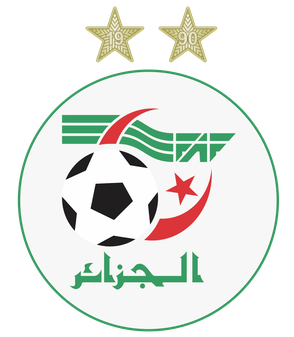 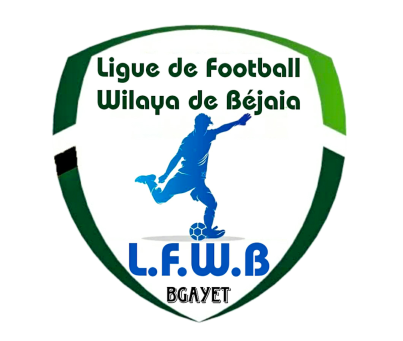 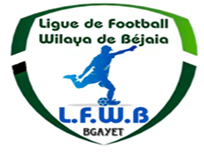 الاتحاد الجزائري لكرة القدمLIGUE DE FOOT BALL DE LA WILAYA DE BEJAIAرابطة كرة القدم لولاية بجايةCOMMISSION JURIDICTIONNELLE DE DISCIPLINEMembres présents :Melle   FRISSOU        NADIA              JuristeMr      MEZIANE       KARIM             SecrétaireMr      IDIR                 LAID                 MembreMr.     DJOUDER       A/MADJID      S/GENERALOrdre du jour :   Traitements des Affaires Disciplinaires.DIVISION «  HONNEUR »             REPRISE  Affaire n°10 : Rencontre * RCS  –USBM * Du 05.11.2022Affaire n°41 : Rencontre * CRBA -SRBT* Du 25.11.2022Affaire n°42 : Rencontre * JSBA –RCIA * Du 25.11.2022Affaire n°43 : Rencontre * USBM   -ARBB * Du 26.11.2022Affaire n°44 : Rencontre *JSM   –NCB * Du 25.11.2022              Affaire n°45 : Rencontre * CRBAR  - OMC* Du 26.11.2022Affaire n°45 : Rencontre * JSIO  –RCS * Du 25.11.2022Division «  PRE-HONNEUR »Affaire n°47 : Rencontre * AST  –CSB * Du 26.11.2022Affaire n°48 : Rencontre * IRBBH –WRBO * Du 26.11.2022Affaire n°49 : Rencontre * CSSA – CSATT * Du 26.11.2022Affaire n°50 : Rencontre * JSB –NBT * Du 26.11.2022Affaire n°51 : Rencontre * ESTW –JSTI * Du 26.11.2022Affaire n°52 : Rencontre * CRM –OCA * Du 26.11.2022DIVISION « jeunes»U19Affaire n°53 : Rencontre * JSBA  –CRM * Du 25.11.2022 Affaire n°54 : Rencontre * JSB –ARBB * Du 25.11.2022 Affaire n°55 : Rencontre * JSTISSA  –JSAA * Du 25.11.2022 Affaire n°56 : Rencontre * OST  – IRBBH* Du 25.11.2022 DIVISION « jeunes»U17Affaire n°57 : Rencontre * JSB  –ARBB * Du 25.11.2022 U17Affaire n°58 : Rencontre * JSTISSA  –JSAA * Du 25.11.2022 U17                   ETAT RECAPITULATIF DES AFFAIRES   DISCIPLINAIRES TRAITEESJournées du 25.11.2022 ET 26.11.2022FEDERATION ALGERIENNE DE FOOTBALLالاتحاد الجزائري لكرة القدمLIGUE DE FOOT BALL DE LA WILAYA DE BEJAIAرابطة كرة القدم لولاية بجايةMembres présents :Mr     AOUCHICHE        EL DJOUDI             PrésidentMr     FERRAH               MUSTAPHA           MembreMr     TABET                  YAHIA                     MembreMr.    CHELLAH             BELKACEM             MembreObjet : étude des affaires litigieusesAffaire N° 03 : Match JSB - ARBB (U15) du 25-11-2022        -  Après lecture de la feuille de matchAttendu que la rencontre était régulièrement programmée au stade de Bejaia - BENALLOUACHE Annexe ;Attendu qu’à l’heure prévue de la rencontre, les équipes des deux clubs étaient présentes sur le terrain.Attendu que le club JSB n’a pas enregistré un nombre suffisant de licences de ses joueurs dans les délais qui lui permettrait de participer à la rencontre ;Vu l’article 23 relatif à la licence et l’article 64 des RG relatif au rôle de l’arbitre dans la participation des joueurs ;Attendu qu’en application de l’article 67 des RG, l’arbitre a annulé la rencontre pour insuffisance du nombre de joueurs.Par ces motifs, la Commission décide des sanctions suivantes:Match perdu par pénalité à l’équipe U15 du club JSB au profit de celle du club ARBB  qui marque trois (3) points et un score de Trois (03) buts à Zéro (00).FEDERATION ALGERIENNE DE FOOTBALLالاتحاد الجزائري لكرة القدمLIGUE DE FOOT BALL DE LA WILAYA DE BEJAIAرابطة كرة القدم لولاية بجايةCOULEURS  OFFICIELLES DES CLUBSDECLAREES DANS L’ENGAGEMENT 2022-2023FEDERATION ALGERIENNE DE FOOTBALLالاتحاد الجزائري لكرة القدمLIGUE DE FOOT BALL DE LA WILAYA DE BEJAIAرابطة كرة القدم لولاية بجايةHONNEURPROGRAMMATION  06° JOURNEEVENDREDI 02 DECEMBRE 2022SAMEDI 03 DECEMBRE 2022**********************************PRE-HONNEURPROGRAMMATION  05° JOURNEEVENDREDI 02 DECEMBRE 2022SAMEDI 03 DECEMBRE 2022**********************************JEUNES GROUPE « 1 »PROGRAMMATION 01° JOURNEEVENDREDI 02 DECEMBRE 2022SAMEDI 03 DECEMBRE 2022**********************************JEUNES GROUPE « 2 »PROGRAMMATION 02° JOURNEEVENDREDI 02 DECEMBRE 2022SAMEDI 03 DECEMBRE 2022**********************************JEUNES GROUPE « 3 »PROGRAMMATION 02° JOURNEEVENDREDI 02 DECEMBRE 2022SAMEDI 03 DECEMBRE 2022**********************************JEUNES GROUPE « 4 »PROGRAMMATION 01° JOURNEEVENDREDI 02 DECEMBRE 2022SAMEDI 03 DECEMBRE 2022**********************************SOUS TOUTES RESERVES DE CHANGEMENT.DIVISION HONNEURCLASSEMENT 05° JOURNEESOUS TOUTES RESERVESDIVISION PRE-HONNEURCLASSEMENT 04° JOURNEESOUS TOUTES RESERVESFEDERATION ALGERIENNE DE FOOTBALL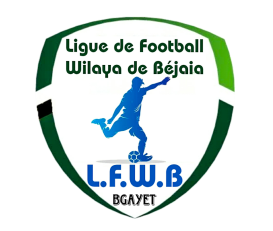 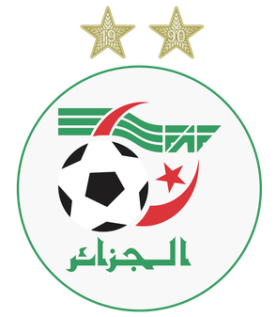 LIGUE DE FOOTBALL DE LA WILAYA DE BÉJAIACALENDRIER CHAMPIONNAT JEUNES (GROUPE « A »)Catégories (U15 – U17)Les clubs participants du Groupe “A” : FEDERATION ALGERIENNE DE FOOTBALLLIGUE DE FOOTBALL DE LA WILAYA DE BÉJAIACALENDRIER CHAMPIONNAT JEUNES (GROUPE « 	B »)Catégories (U15 – U17)Les clubs participants du Groupe “C” :COMMISSIONS TRAVAUX 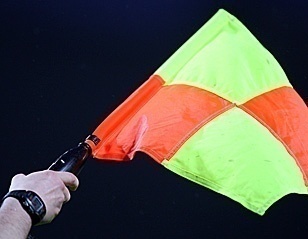 Causeries hebdomadaires.Désignation des arbitres pour les rencontres séniors du vendredi 02, samedi 03 Décembre 2022 (Honneur et Pré-honneur).Désignation des arbitres pour les rencontres jeunes du vendredi 02, samedi 03 Décembre 2022.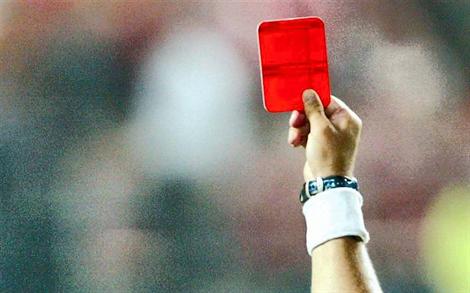 Etude de 18 affaires disciplinaires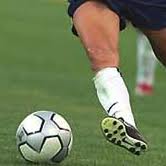 Homologation des résultats de la 05° journée « Honneur » séniors.Classement « Honneur» séniors.Homologation des résultats de la 04° journée « Pré-Honneur » séniors.Classement « Pré-Honneur» séniors.Programmation de la 06° journée Honneur.Programmation de la 05° journée Pré-Honneur. Programmation catégorie jeunes :(U15-U17-U19)02°  journée Groupe  2 et 3 01°  journée Groupe  1 et 4 Préparation du stage de formation 1er degré qui débutera le 25 Décembre 2022.N°CLUBDIVISIONAMENDE CJDAMENDE  DOC1CRB AOKASHONNEUR5 500,002JSB AMIZOURHONNEUR7 500,003US BENI MANSOURHONNEUR5 000,004AS TAASSASTPRE-HONNEUR5 000,005IRB BOUHAMZAPRE-HONNEUR5 000,006WRB OUZELLAGUENPRE-HONNEUR1 000,007CSA TIZI TIFRAPRE-HONNEUR1 000,008CR MELLALAPRE-HONNEUR1 500,009OC AKFADOUPRE-HONNEUR1 000,00N°CLUBDIVISIONAMENDE CJDPVDELAI DE PAYEMENT 1O M’CISNAHONNEUR1 500,00N° 0407 Décembre 20222US SOUMMAMHONNEUR1 500,00N° 0407 Décembre 20221ARB BARBACHAHONNEUR1 500,00N° 0514 Décembre 20222SRB TAZMALTHONNEUR1 000,00N° 0514 Décembre 20223AS OUED GHIRHONNEUR3 000,00N° 0514 Décembre 20224ES TIZI WERPRE-HONNEUR21 000,00N° 0514 Décembre 20221CRB AOKASHONNEUR1 000,00N° 0621 Décembre 20221CRB AOKASHONNEUR5 500,00N° 0728 Décembre 20222JSB AMIZOURHONNEUR7 500,00N° 0728 Décembre 20223US BENI MANSOURHONNEUR5 000,00N° 0728 Décembre 20224AS TAASSASTPRE-HONNEUR5 000,00N° 0728 Décembre 20225IRB BOUHAMZAPRE-HONNEUR5 000,00N° 0728 Décembre 20226WRB OUZELLAGUENPRE-HONNEUR1 000,00N° 0728 Décembre 20227CSA TIZI TIFRAPRE-HONNEUR1 000,00N° 0728 Décembre 20228CR MELLALAPRE-HONNEUR1 500,00N° 0728 Décembre 20229OC AKFADOUPRE-HONNEUR1 000,00N° 0728 Décembre 2022Type  ClubNom et prénomLicenceSanctionMotif SanctionAmendeArticlejoueurRCSBOUALLAK EL HACHEMI22W06J0170AvertissementJD--Type  ClubNom et prénomLicenceSanctionMotif SanctionAmendeArticleJoueur CRBAYAHIAOUI  WASSIM22W06J0515Expulsion  (01) match de suspension ferme pour cumul d’avertissement-87joueurCRBAYAHIAOUI  YANIS22W06J0475AvertissementAJ--joueurCRBAYAHIAOUI  YANIS22W06J0522AvertissementJD--joueurCRBAMIDOUNA MEFTEH22W06J0517AvertissementAJ--joueurCRBABRAHAMI  RAOUF22W06J0511AvertissementAJ--joueurCRBAMOUZAOUI  RAYANE22W06J0521AvertissementJD--joueurSRBTDAHMANI  WAHIB22W06J0280AvertissementCAS--CRBACONDUITE INCORRECTE DE L’EQUIPE 500 DA130CRBAJETS DE PROJECTILES 5000 DA49Type  ClubNom et prénomLicenceSanctionMotif SanctionAmendeArticleJoueur JSBALAMAMRA  DJEBAR22W06J0148AvertissementCAS--joueurJSBAKHERFELLAH  IDRIS22W06J0228AvertissementCAS--joueurRCIATENZI MOHAND AKLI22W06J0118AvertissementCAS--JSBAJETS DE PROJECTILES 5000 DA49Type  ClubNom et prénomLicenceSanctionMotif SanctionAmendeArticleJoueurUSBMBOUKHATA  MOHAMED22W06J0325AvertissementAJ--joueurUSBMLAKHDARI FARES22W06J0197AvertissementCAS--joueurARBBBOUNCER OUALID 22W06J0555AvertissementCAS--joueurARBBBAOUCHE  KHALED22W06J0541AvertissementJD--USBMABCENCE DE L’ENTRAINEUR 5000 DA53Type  ClubNom et prénomLicenceSanctionMotif SanctionAmendeArticleJoueur NCBBRAHMI  AHCEN22W06J0279AvertissementCAS--Type  ClubNom et prénomLicenceSanctionMotif SanctionAmendeArticleJoueur CRBARAROUM  ZINDDINE 22W06J0098AvertissementCAS--JoueurCRBARMIHOUBI  NADIR22W06J0007AvertissementJD--JoueurOMCAMARA WASSIM22W06J0464AvertissementJD--JoueurOMCBOUKHEDDAD SALIME22W06J0916AvertissementCAS--JoueurOMCHAMDOUNI  MOUSSA22W06J0455AvertissementCAS--Type  ClubNom et prénomLicenceSanctionMotif SanctionAmendeArticleJoueurJSIOMEDDOURENE A/RAHIM22W06J0403AvertissementJD--joueurJSIODJOUHRI HAMZA 22W06J0355AvertissementJD--JoueurJSIOCHELHIOUN OUSSAMA22W06J0405AvertissementJD--joueurRCSMESROUA BILAL22W06J0173AvertissementCAS--joueurRCSBENAISSA SALEM22W06J0159AvertissementCASType  ClubNom et prénomLicenceSanctionSanctionSanctionMotif SanctionAmendeArticleJoueur ASTMANSOURI  HICHAM22W06J0884AvertissementCASCASCAS--joueurASTAKLIL  LAMINE 22W06J0850AvertissementAvertissementCASCAS--joueurASTAIT IKHLEF  AZEDDINE 22W06J0849AvertissementAvertissementCASCAS-joueurCSBBENAOUDJIT  A/SLAM22W06J0299AvertissementAvertissementCASCAS--joueurCSBSAIDANI   IDRIS22W06J0310AvertissementAvertissementCASCAS--joueurCSBFELLA   YOUCEF22W06J0331AvertissementAvertissementCASCAS--ASTABCENCE DE L’ENTRAINEURABCENCE DE L’ENTRAINEUR5000 DA53Type  ClubNom et prénomLicenceSanctionMotif SanctionAmendeArticleJoueur IRBBHGAOUA HAKIM22W06J0622AvertissementCAS--JoueurIRBBHMEBARKI  HALIM22W06J0628AvertissementCAS--JoueurWRBOBENABED   YANIS22W06J0108AvertissementJD--ENTRAINEURWRBOCHILLA A/RAHIM22W06E0009Avertissement(01) match de suspension ferme pour CD1000 DA101IRBBHABCENCE DE L’ENTRAINEUR5000 DA53Type  ClubNom et prénomLicenceSanctionMotif SanctionAmendeArticleJoueur CSSABENATSOU AMINE REDHA22W06J0375AvertissementAJ--joueurCSSAMORS HAMZA22W06J0391AvertissementAJ--joueurCSSABOUZIDI   LOUNES22W06J0374AvertissementJD--joueurCSATTAMMOUR  NABIL22W06J0749AvertissementJDjoueurCSATTMEZIANI  SAMIR22W06J0739Avertissement(01) match de suspension ferme pour CD1000 DA101Type  ClubNom et prénomLicenceSanctionMotif SanctionAmendeArticleJoueur NBTCHEKRI  AHCENE22W06J0718AvertissementCAS--joueurNBTBELHADI  LAMINE 22W06J0696AvertissementCAS--Type  ClubNom et prénomLicenceSanctionMotif SanctionAmendeArticleJoueur ESTWMERABTI  MASSINISSA22W06J0731AvertissementAJ--joueurESTWMEBARKI   AREZKI22W06J0838AvertissementAJ--joueurESTWBOUHARA  ADEL22W06J0852AvertissementJD--joueurESTWBOUFADENE YANIS ESAID 22W06J0708AvertissementCAS--joueurJSTIBOUZIDI  BOUZID22W06J0181AvertissementCAS--joueurJSTIBENHAMMA  EL YEMENE22W06J0143AvertissementAJ--Type  ClubClubNom et prénomLicenceLicenceSanctionSanctionMotif SanctionMotif SanctionAmendeAmendeArticleJoueur CRMCRMAGGOUN RAMZI22W06J031922W06J0319EXPULSION EXPULSION (03) matchs  fermes de suspension pour voies de fait envers adversaire (03) matchs  fermes de suspension pour voies de fait envers adversaire 1500 DA1500 DA113joueurCRMCRMALLOUACHE   LAID22W06J046522W06J0465AvertissementAvertissementCASCAS---joueurCRMCRMHADJI  YOUBA 22W06J057822W06J0578AvertissementAvertissementJDJD---joueurCRMCRMHADERBACHE  RAMZI22W06J031322W06J0313AvertissementAvertissementCASCAS---joueurOCAOCAHOUMA FOUAD22W06J075922W06J0759AvertissementAvertissementJDJD---joueurOCAOCARAHIL  SYPHAX22W06J076922W06J0769AvertissementAvertissementJDJD---joueurOCAOCAHADDOUCHE  MISSIPSSA22W06J075522W06J0755AvertissementAvertissement(01) match de suspension ferme pour CD(01) match de suspension ferme pour CD1000 DA1000 DA101--Après lecture de la feuille de match.vu le rapport du club OC Akfadou relatif au déroulement du match. la commission décideUne sévère mise en garde est adressée à Mr  TAFAT MASSINISSA ,  président de club OCA pour  comportement antisportif  pendant la partie envers les officiels  (1°ère infraction).Après lecture de la feuille de match.vu le rapport du club OC Akfadou relatif au déroulement du match. la commission décideUne sévère mise en garde est adressée à Mr  TAFAT MASSINISSA ,  président de club OCA pour  comportement antisportif  pendant la partie envers les officiels  (1°ère infraction).Après lecture de la feuille de match.vu le rapport du club OC Akfadou relatif au déroulement du match. la commission décideUne sévère mise en garde est adressée à Mr  TAFAT MASSINISSA ,  président de club OCA pour  comportement antisportif  pendant la partie envers les officiels  (1°ère infraction).Après lecture de la feuille de match.vu le rapport du club OC Akfadou relatif au déroulement du match. la commission décideUne sévère mise en garde est adressée à Mr  TAFAT MASSINISSA ,  président de club OCA pour  comportement antisportif  pendant la partie envers les officiels  (1°ère infraction).Après lecture de la feuille de match.vu le rapport du club OC Akfadou relatif au déroulement du match. la commission décideUne sévère mise en garde est adressée à Mr  TAFAT MASSINISSA ,  président de club OCA pour  comportement antisportif  pendant la partie envers les officiels  (1°ère infraction).Après lecture de la feuille de match.vu le rapport du club OC Akfadou relatif au déroulement du match. la commission décideUne sévère mise en garde est adressée à Mr  TAFAT MASSINISSA ,  président de club OCA pour  comportement antisportif  pendant la partie envers les officiels  (1°ère infraction).Après lecture de la feuille de match.vu le rapport du club OC Akfadou relatif au déroulement du match. la commission décideUne sévère mise en garde est adressée à Mr  TAFAT MASSINISSA ,  président de club OCA pour  comportement antisportif  pendant la partie envers les officiels  (1°ère infraction).Après lecture de la feuille de match.vu le rapport du club OC Akfadou relatif au déroulement du match. la commission décideUne sévère mise en garde est adressée à Mr  TAFAT MASSINISSA ,  président de club OCA pour  comportement antisportif  pendant la partie envers les officiels  (1°ère infraction).Après lecture de la feuille de match.vu le rapport du club OC Akfadou relatif au déroulement du match. la commission décideUne sévère mise en garde est adressée à Mr  TAFAT MASSINISSA ,  président de club OCA pour  comportement antisportif  pendant la partie envers les officiels  (1°ère infraction).Après lecture de la feuille de match.vu le rapport du club OC Akfadou relatif au déroulement du match. la commission décideUne sévère mise en garde est adressée à Mr  TAFAT MASSINISSA ,  président de club OCA pour  comportement antisportif  pendant la partie envers les officiels  (1°ère infraction).Après lecture de la feuille de match.vu le rapport du club OC Akfadou relatif au déroulement du match. la commission décideUne sévère mise en garde est adressée à Mr  TAFAT MASSINISSA ,  président de club OCA pour  comportement antisportif  pendant la partie envers les officiels  (1°ère infraction).Après lecture de la feuille de match.vu le rapport du club OC Akfadou relatif au déroulement du match. la commission décideUne sévère mise en garde est adressée à Mr  TAFAT MASSINISSA ,  président de club OCA pour  comportement antisportif  pendant la partie envers les officiels  (1°ère infraction).Après lecture de la feuille de match.vu le rapport du club OC Akfadou relatif au déroulement du match. la commission décideUne sévère mise en garde est adressée à Mr  TAFAT MASSINISSA ,  président de club OCA pour  comportement antisportif  pendant la partie envers les officiels  (1°ère infraction).Type  ClubNom et prénomLicenceSanctionMotif SanctionAmendeArticleJoueur JSBABOUMAZA AIMAD22W06J1304AvertissementCAS--joueurJSBAAIT ABBAS AYMANE22W06J1208AvertissementJD--joueurJSBASAADELI  MOUSSA22W06J1333AvertissementCAS--joueurJSBADAOUDI  AB/RAHIM22W06J1342AvertissementJD--joueurJSBAMESLEM MASSINISSA22W06J1301AvertissementJD--joueurCRMAYAD MEHDI22W06J2033AvertissementCAS--JSBACONDUITE INCORRECTE DE L’EQUIPE2500 DA107RG/JEUNESType  ClubNom et prénomLicenceSanctionSanctionSanctionMotif SanctionAmendeArticleJoueur JSBDEBECHE A/LOUAKIL22W06J1772AvertissementJDJDJD--joueurARBBMEGHEZZEL RAYAN22W06J1857AvertissementAvertissementCASCAS--Type  ClubNom et prénomLicenceSanctionSanctionSanctionMotif SanctionAmendeArticleJoueur JSTIAMGHAR LAKHDAR22W06J0986AvertissementJDJDJD--joueurJSTIBRIKH AIMANE22W06J0693AvertissementAvertissementCASCAS--joueurJSAAIDIR AMINE22W06J0995AvertissementAvertissementCASCAS--joueurJSAABENAIDJER  MUSTAPHA22W06J0794AvertissementAvertissementJDJD--joueurJSAAMELLOUK ISHAK22W06J0832AvertissementAvertissementCASCAS--Type  ClubNom et prénomLicenceSanctionMotif SanctionAmendeArticleJoueur IRBBHLOUZANI OUNESSE22W06J1322AvertissementAJ--joueurIRBBHKHEMCHANE HAKIM22W06J1363AvertissementJD--joueurOSTMEGDI  LOTFI22W06J0058AvertissementAJ--joueurOSTBOUNDJAR  HOCINE22W06J0523AvertissementCAS--Type  ClubNom et prénomLicenceSanctionMotif SanctionMotif SanctionAmendeArticleJoueur ARBBBOUAICHE M/AMINE22W06J1868EXPULSION(01) match de suspension ferme pour JEU BRUTAL(01) match de suspension ferme pour JEU BRUTAL-93RG/JEUNESjoueurJSBGUROUI A/RAHIM22W06J1853AvertissementAvertissementCAS--joueurJSBYEGHMINE HAROUNE22W06J1924AvertissementAvertissementCAS-Type  ClubNom et prénomLicenceSanctionSanctionMotif SanctionAmendeArticleJoueur JSTIBENHAMMA ABDELLAH22W06J0293AvertissementCASCAS--joueurJSTIAIT ABBAS  MESSIPSA TAKFARINAS22W06J0227AvertissementJDJD--joueurJSTIBRIKH YACINE22W06J0987AvertissementCASCAS--joueurJSAAKHERRAZ YACINE22W06J0801AvertissementCASCAS--joueurJSAAHARRA ASSIREM22W06J1498AvertissementJDJD--Désignation des sanctionsSeniorsSeniors JeunesTotalDésignation des sanctionsHon.P-Hon. JeunesTotalNombre d’affaires06060618Avertissements24262474Contestations décisions0003-03Expulsions joueurs01-0102Expulsions dirigeants00--Conduite incorrect01-0102Jets de projectiles0202DIVISIONCLUBSCOULEURS OFFICIELLESCOULEURS DE RESERVESHONNEURSRB TAZMALTVERT et ROUGE  NOIR et BLANCHONNEURCRB AOKASBLEU et BLANCORANGE et NOIR HONNEURNC BEJAIANOIR et BLANC /HONNEURUS SOUMMAMJAUNE et BLEUBLANC et NOIRHONNEURUS BENI MANSOURBLEU et BLANCROUGE et BLANCHONNEURJS IGHIL OUAZZOUGROUGE et NOIR ROUGE et BLANC HONNEURARB BARBACHAJAUNE et ROUGE /HONNEURJSB AMIZOURVERT et BLANC GRIS et NOIR HONNEURAS OUED GHIRROUGE et BLANCVERT et BLANC HONNEURRC SEDDOUKVERT et NOIR VERT et BLANC HONNEURO M’CISNABLEU et BLANCNOIRHONNEURRC IGHIL ALIROUGE et BLEUVERTHONNEURJS MELBOUBLEU et BLANC/HONNEURCRB AIT RZINEJAUNE et BLEUBLEU et JAUNE PRE-HONNEUROC AKFADOUVERT et BLANC/PRE-HONNEURCSA TIZI TIFRAJAUNE et BLEUROUGE et NOIRPRE-HONNEURJS BEJAIABLEU NOIRPRE-HONNEURES TIZI WERVERT et NOIRROUGE et BLEUPRE-HONNEURCS BOUDJELLILNOIR et BLANCBLEUPRE-HONNEURJS TISSABLANCJAUNEPRE-HONNEUROS TAZMALTROUGE et NOIRBLANCPRE-HONNEURCR MELLALANOIR et BLANCBLEUPRE-HONNEURIRB BOUHAMZAROUGE et BLANCVERT et BLANCPRE-HONNEURCS P. CIVILEROUGE et BLANC/PRE-HONNEURAS TAASSASTNOIR et BLEU /PRE-HONNEURWRB OUZELLAGUENBLEU et BLANCROUGEPRE-HONNEURCSS AOUZELLAGUENBLEU et BLANCBLANCPRE-HONNEURNB TASKRIOUTBLEU VERT JEUNESUS TAMRIDJETJAUNE – VERT BLEUJEUNESGC BEJAOUIROUGE et BLANCVERT et ROUGE  JEUNESNRB SEMAOUNVERT et BLANCBLEU et BLANCJEUNESBC EL KSEURVERT et BLANCROUGEJEUNESJS CHEMINIROUGE et BLANCROUGE et NOIRJEUNESCR BEJAIAROUGE BLANCJEUNESAMAZIGH SPORTBLEU BLANCJEUNESRSC AKHENAKBLANC et BLEUBLANC et ROUGEJEUNESAWFS BEJAIABLEU – ORANGE VERT et BLANCJEUNESJS TAMRIDJETVERT et ROUGE  BLEU et BLANCJEUNESJSC AOKASBLEU et BLANCVERT et BLANCJEUNESJSA AMIZOURORANGE et NOIRNOIR et BLANCJEUNESES BENI MAOUCHEROUGE et NOIRBLEUJEUNESFC BEJAIABLEU et BLANC/JEUNESJS ICHELLADHENVERT et NOIR/JEUNESUST BEJAIAROUGE – JAUNE BLEU et BLANCJEUNESAEF SAHELORANGE BLEUJEUNESOM DARGUINAVERT et BLANC/JEUNESASTI DARGUINANOIR et BLANCBLEU et JAUNEJEUNESAS S.E.TENINEBLANC – BLEU CIEL VERTJEUNESASSIREM AIT SMAILBLEU et BLANCROUGE – JAUNEJEUNESEL FLAYE ACSNOIR et BLEUBLANC et BLEUJEUNESBEJAIA FCJAUNE – ROUGENOIRJEUNESCSA OULED SAADAROUGE et BLANCNOIR et BLANCJEUNESJS TUQBAL ADEKARNOIR et BLEUNOIR et BLANCJEUNESBOUGIE CITYROUGE et NOIRROUGEJEUNESGOURAYA BEJAIABLEU et BLANC NOIRJEUNESEC ADEKARGRENATBEIGEStadesRencontresRencontresHorairesBEJAIA NACERIANC Bejaia CRB Aokas 14 H 30M’CISNAO M’CisnaJSB Amizour 14 H 30TAZMALTSRB TazmaltJS I. Ouazzoug 14 H 30BARBACHAARB Barbacha JS Melbou 14 H 30StadesRencontresRencontresHorairesBENI MANSOURRC Ighil AliAS Oued Ghir14 H 00BENAL. PRINCIPALUS Soummam US Beni Mansour15 H 00SEDDOUKRC SeddoukCRB Ait R’Zine14 H 00StadesRencontresRencontresHorairesOUZELLAGUENWRB OuzellaguenOS Tazmalt15 H 00AKFADOUOC AkfadouAS Taassast14 H 30TASKRIOUTNB TaskrioutCSS Aouzellaguen14 H 30BOUHAMZAIRB BouhamzaES Tizi Wer15 H 00BOUDJELLILCS Boudjellil JS Bejaia14 H 30StadesRencontresRencontresHorairesBEJAIA NACERIACS P. CIVILECR Mellala14 H 30AKFADOUCSA Tizi TifraJS Tissa14 H 00Stades		Rencontres		RencontresU15U17U19AIT SMAILA. Ait SmailUS Soummam 10 H 0011 H 3014 H 00Stades		Rencontres		RencontresU15U17U19MELBOUES Tizi WerNC Bejaia10 H 0011 H 3013 H 30BENAL. ANNEXEJS I. OuazzougJS Melbou10 H 0011 H 3013 H 30TASKRIOUTNB TaskrioutCRB Aokas10 H 0011 H 3013 H 30Stades		Rencontres		RencontresU15U17U19BENAL. ANNEXECS P. Civile AS Oued Ghir 10 H 0011 H 3014 H 00OUED GHIRCR Mellala JS Tissa 10 H 0011 H 3014 H 00Stades		Rencontres		RencontresU15U17U19BARBACHAARB Barbacha JSB Amizour 10 H 0011 H 3013 H 30BEJAIA NACERIAAS TaassastJS Bejaia 09 H 0010 H 3012 H 00EXEMPTJSA AmizourJSA AmizourJSA AmizourJSA AmizourJSA AmizourStades		Rencontres		RencontresU15U17U19OUZELLAGUENWRB Ouzellaguen RC Ighil Ali 09 H 3011 H 0012 H 30BOUHAMZAIRB Bouhamza US Beni Mansour 09 H 3011 H 0012 H 30Stades		Rencontres		RencontresU15U17U19TAZMALTSRB TazmaltCSS Aouzellaguen10 H 0011 H 3013 H 30BOUDJELLILCS BoudjellilOS Tazmalt10 H 0011 H 3013 H 30EXEMPTCRB Ait R’ZineCRB Ait R’ZineCRB Ait R’ZineCRB Ait R’ZineCRB Ait R’ZineStades		Rencontres		RencontresU15U17U19CHEMINICSA Tizi Tifra JST Adekar10 H 0011 H 3014 H 00BENI MAOUCHEES Beni Maouche RC Seddouk10 H 0011 H 3014 H 00Stades		Rencontres		RencontresU15U17U19M’CISNAO M’CisnaEl Flaye ACS10 H 0011 H 3013 H 30CHEMINIJS CheminiOC Akfadou10 H 0011 H 3013 H 30RENCONTRES05° JOURNEESENIORSUSBM / ARBB02 – 01  JSIO / RCS00 – 02  JSBA / RCIA01 – 00CRBA / SRBT02 – 01JSM / NCB02 – 01ASOG / USS01 – 02CRBAR / OMC01 – 03CLAS.CLUBSPTSJGNPBPBCDIF.Obs.01RC SEDDOUK13050401000901+08--O M’CISNA13050401001307+06--JSB AMIZOUR13050401000701+0604SRB TAZMALT10050301011003+0705US SOUMMAM08050202010505+0006US BENI MANSOUR07050201020505+00--JS MELBOU07050201020506-01--CRB AOKAS07050201020608-0209JS I. OUAZZOUG06050200030306-0310NC BEJAIA04050101030707+00--ARB BARBACHA04050101030306-0312RC IGHIL ALI03050100040610-04--AS OUED GHIR03050100040211-0914CRB AIT RZINE01050001040409-05RENCONTRES04° JOURNEESENIORSJSB / NBT00 – 02IRBBH / WRBO03 – 01  AST / CSB00 – 02ESTW / JS TIssa02 – 01CSSA / CSATT03 – 00OST / CSPC02 – 00CRM / OCA02 – 01CLAS.CLUBSPTSJGNPBPBCDIF.Obs.01CR MELLALA10040301000803+0502CSS AOUZELLAGUEN09040300010902+07--IRB BOUHAMZA09040300010903+06-OC AKFADOU09040300010703+04--JS TISSA09040300010705+0206OS TAZMALT07040201010502+03--NB TASKRIOUT07040201010402+0208ES TIZI WER06040200020505+00--WRB OUZELLAGUEN06040200020306-0310CSA TIZI TIFRA05040102010507-0211CS BOUDJELLIL03040100030208-0612AS TAASSAST01040001030408-0413CS P. CIVILE00040000040208-06--JS BEJAIA00040000040008-08Journées1ère Rencontre2ème Rencontre3ème Rencontre4ème RencontreJournées1ère JournéeGC Béjaoui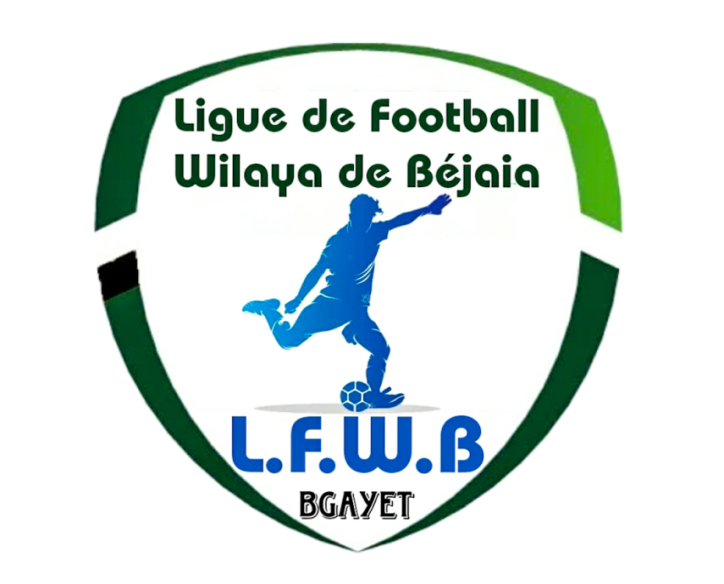 CR BéjaiaFC Béjaia 
JSC AokasAEF SahelBougie CityUS Tamridjet8ème  Journée2ème JournéeCR BéjaiaUS TamridjetJSC Aokas 
 GC BéjaouiBougie City 
 FC BéjaiaAEF Sahel9ème Journée3ème JournéeBougie City  
 JSC AokasAEF Sahel  
 CR BéjaiaUS TamridjetGC BéjaouiFC Bejaia10ème Journée4ème JournéeGC Béjaoui  
 AEF SahelCR Béjaia  
 FC BéjaiaJSC AokasUS TamridjetBougie City11ème Journée5ème JournéeFC Béjaia  
  GC BéjaouiAEF Sahel 
US TamridjetBougie CityCR BéjaiaJSC Aokas12ème Journée6ème JournéeGC Béjaoui  
 Bougie CityUS TamridjetFC BéjaiaAEF Sahel  
  JSC AokasCR Bejaia13ème Journée7ème JournéeFC BéjaiaAEF SahelJSC AokasCR BéjaiaBougie City  
 US TamridjetGC Bejaoui14ème Journée01GC Béjaoui04JSC Aokas07US Tamridjet02CR Béjaia05AEF Sahel03FC Béjaia06Bougie CityJournées1ère Rencontre2ème Rencontre3ème RencontreJournées1ère JournéeOM Darguina   AS S.E.TenineBéjaia FCCSA Ouled Saada  Gouraya Béjaia  UST Béjaia6ème Journée2ème JournéeUST Béjaia  Béjaia FCCSA Ouled Saada   OM DarguinaAS S.E.Tenine   Gouraya Béjaia7ème Journée3ème JournéeGouraya BéjaiaOM DarguinaBéjaia FC  AS S.E.TenineCSA Ouled Saada UST Béjaia   8ème  Journée4ème JournéeOM Darguina   Béjaia FC   AS S.E.Tenine  UST BéjaiaGouraya Béjaia CSA Ouled Saada  9ème Journée5ème JournéeBéjaia FC  
  Gouraya BéjaiaCSA Ouled Saada   AS S.E.Tenine   UST Béjaia   OM Darguina10ème Journée01Béjaia FC03UST Béjaia05OM Darguina02AS S.E.Tenine04CSA Ouled Saada06Gouraya Béjaia